Seminole Hospital DistrictBoard of Directors' Regularly Scheduled Meeting,  December 17, 2020 at 7:00 p.m.Hospital BoardroomAgendaNotice is hereby given that on the 17th day of December 2020, the Board of Directors of the Seminole Hospital District of Gaines County, Texas, will hold a regularly scheduled meeting at 7:00 p.m., in the Hospital Boardroom, located at 209 Northwest 8th Street in Seminole, Texas.  Individuals may also call into the meeting using any of the following telephone numbers.  301 715 8592     		346 248 7799         		669 900 9128                                     Meeting ID:  827 278 0777#                                                                                         Passcode:  432758Call Meeting to OrderInvocationOpen Forum Employee Recognition – Recipient not available – announcement TBDConsider / Approve – Minutes – 11/23/2020Consider / Approve – CredentialingUpdate – Covid Vaccine ProgramClosed Session- Pursuant to Texas Govt. Code Sections 551.071, 551.074, 552.101, and 552.103 in accordance with the Texas Open Meetings Act, to consult with attorneys and their advisers concerning legal, compliance, and personnel matters, including matters in connection with the District’s compliance/reporting status, risk management, hospital performance, compliance issues, contract issues and personnel issues.Consider / Approve - Any necessary action concerning legal, compliance, and personnel matters, including matters in connection with the District’s compliance/reporting status, risk management, hospital performance, compliance issues, contract issues and personnel issues.AdjournmentINDIVIDUALS WITH DISABILITIES THAT REQUIRE ASSISTANCE SHOULD CONTACT MEMORIAL HOSPITAL AT 432-758-5811 SO THAT ARRANGEMENTS MAY BE MADE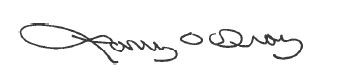 